The Railway Children What do you know about The Railway Children? 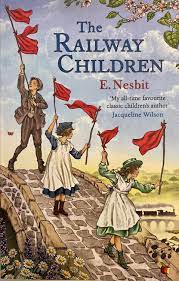 When and where was the book set?What genre of books would you place this book?Using research skills can you create a poster explaining key elements to The Railway Children and what was significant to this time period? Can you structure your poster using appropriate:HeadingsSubtitlesImagesCaptionsHave you read The Railway Children?Would you recommend this book to anyone?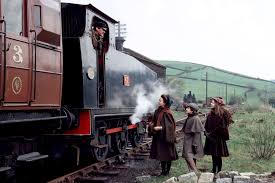 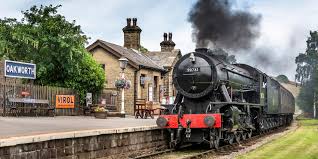 